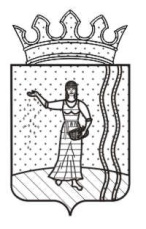 АДМИНИСТРАЦИЯ ЩУЧЬЕ-ОЗЕРСКОГО СЕЛЬСКОГО ПОСЕЛЕНИЯ ОКТЯБРЬСКОГО МУНИЦИПАЛЬНОГО РАЙОНА ПЕРМСКОГО КРАЯП О С Т А Н О В Л Е Н И Е 01.10.2012 г.                                                                                                         № 49                                                  Об утверждении Административного регламента предоставления муниципальной услуги – предоставление  гражданам жилых помещений по договорам социального найма          В соответствии с постановлением Администрации Щучье-Озерского сельского поселения от 09.11.2011 № 66 «О порядке разработки и утверждения административных регламентов предоставления муниципальных услуг (исполнения муниципальных функций)» ПОСТАНОВЛЯЮ:         1. Утвердить Административный регламент предоставления муниципальной услуги – предоставление гражданам жилых помещений по договорам социального найма (прилагается).         2. Административный регламент обнародовать в библиотеках поселения и разместить в сети Интернет на официальном сайте Щучье-Озерского сельского поселения: http://oktyabrskiy.permarea.ru/shuchе-ozerskoe.          3. Контроль за исполнением постановления возложить на специалиста администрации по имуществу, землепользованию и градостроительтсву Жаналиева Ю.К.Глава сельского поселения-глава администрации Щучье-Озерского сельского поселения                                                      Г.С. Давлятшина                                                                                                     Приложение                                                                                            УТВЕРЖДЕН                                                                                           постановлением главы Щучье-                                                                                           Озерского сельского поселения                                                                                           Октябрьского муниципального района                                                                                            Пермского края от 01.10.2012 № 49АДМИНИСТРАТИВНЫЙ РЕГЛАМЕНТоказания муниципальной услуги – предоставление гражданам жилых помещений по договорам социального найма1. Общие положения         1.1. Административный регламент Администрации Щучье-Озерского сельского поселения оказания муниципальной услуги «Предоставление гражданам жилых помещений по договорам социального найма» (далее - Административный регламент) разработан в целях повышения качества предоставления и доступности муниципальной услуги по предоставлению гражданам жилых помещений по договорам социального найма (далее - муниципальная услуга), создания комфортных условий для получателей муниципальной услуги и определяет сроки и последовательность действий (административных процедур) должностных лиц Администрации в процессе предоставления указанной муниципальной услуги.         1.2. Получателем муниципальной услуги являются физические лица, постоянно зарегистрированные по месту жительства на территории Щучье-Озерского сельского поселения, либо их представители в силу полномочий, основанных на доверенности или договоре (далее – Заявители), признанные по основаниям, предусмотренным Жилищным кодексом Российской Федерации, нуждающимися в жилом помещении, предоставляемом по договору социального найма.         1.3. Порядок информирования о предоставлении муниципальной услуги.         1.3.1. Информацию о порядке предоставления муниципальной услуги можно получить:          - непосредственно в администрации (у работника, на информационном стенде) по адресу: 617855, Пермский край, Октябрьский район, пос. Щучье-Озеро, ул. Советская, д. 15, в часы приема посетителей в рабочие дни с понедельника по пятницу с 09:00 до 12:00 и с 13:00 до 17:00;         - по телефону: 8 (34 266) 3-92-37;         - по электронной почте: sozero-pos@mail.ru;         - на официальном сайте: http://oktyabrskiy.permarea.ru/shuche-ozerskoe.          В помещении Администрации устанавливаются информационные стенды с предоставлением следующей информации:         - режим работы Администрации;         - почтовый адрес Администрации;         - адрес электронной почты и официального сайта Администрации Щучье-Озерского сельского  поселения;         - перечень документов, необходимых для получения муниципальной услуги;         - образец заполнения заявления.         1.3.2. Получение консультаций и информирование заявителя о ходе предоставления муниципальной услуги осуществляется работником при личном общении с заявителем, посредством почтовой, телефонной связи, электронной почты.         При ответах на телефонные звонки и устные обращения специалист в рамках своей компетенции подробно и в вежливой (корректной) форме информирует обратившихся по интересующим их вопросам.         Ответ на телефонный звонок должен начинаться с информации о названии учреждения (органа, предоставляющего муниципальную услугу), имени, отчестве и фамилии специалиста, принявшего телефонный звонок.         Рекомендуемое время телефонного разговора – не более 10 минут, личного устного информирования – не более 20 минут.         При невозможности специалиста, принявшего телефонный звонок, самостоятельно ответить на поставленные вопросы, телефонный звонок может быть переадресован (переведен) другому специалисту.          1.3.3. Основными требованиями к порядку информирования граждан о предоставлении муниципальной услуги являются: достоверность предоставляемой информации, четкость в изложении информации, полнота информирования.2. Стандарт предоставления муниципальной услуги         2.1. Муниципальная услуга, порядок предоставления которой определяется настоящим Административным регламентом, называется «Предоставление гражданам жилых помещений по договорам социального найма».         2.2. Органом, предоставляющим муниципальную услугу, является администрация Щучье-Озерского сельского поселения.         2.3. Результатом предоставления муниципальной услуги являются:         - договор социального найма, договор найма за плату;         - информация (в форме письма);         - отказ в предоставлении договора социального найма, договора найма за плату.         2.4. Общий срок исполнения муниципальной услуги не должен превышать 30 дней со дня подачи заявления с пакетом документов, необходимых для исполнения услуги.         2.5. Предоставление муниципальной услуги осуществляется в соответствии с:         - Конституцией Российской Федерации;         - Жилищным кодексом Российской Федерации;         - Федеральным законом РФ от 06.10.2003 № 131-Ф3 «Об общих принципах организации местного самоуправления в Российской Федерации»;         - Федеральным законом от 12.01.1995 № 5-ФЗ (ред. от 16.11.2011) «О ветеранах»;         - Законом Российской Федерации от 15 мая 1991 года № 1244-1 (ред. от  25.06.2012) «О социальной защите граждан, подвергшихся воздействию радиации вследствие катастрофы на Чернобыльской АЭС»;         - Законом Российской Федерации от 18 апреля 1991 года (ред. от 27.07.2010) № 1026-1 «О милиции»;         - Законом Пермского края от 15.05.2006 № 25 «О порядке ведения органами местного самоуправления Пермского края учета граждан в качестве нуждающихся в жилых помещениях, представляемых по договорам социального найма»;         - решением Совета депутатов Щучье-Озерского сельского поселения от 13.08.2009 № 46 «Об установлении нормы предоставления и учетной нормы площади жилого помещения»;         - решением Совета депутатов Щучье-Озерского сельского поселения от 13.08.2009 № 47 «Об утверждении Положения о порядке обмена нанимателем жилого помещения по договору социального найма на жилое помещение меньшего размера взамен занимаемого жилого помещения»;         - Уставом Щучье-Озерского сельского поселения;         - настоящим Административным регламентом.         2.6. В целях получения муниципальной услуги заявителем для заключения договора представляются следующие документы:         2.6.1. Для заключения договора социального найма жилых помещений:         - заявление на заключение договора по форме в соответствии с приложением 1;         - акт проверки жилищных условий;         - выписка из домовой книги;         - технический паспорт на жилое помещение;         - копии документов, удостоверяющих личность нанимателя и всех членов семьи: для граждан старше 14 лет – паспорт, для детей до 14 лет – свидетельство о рождении;         - копии документов, подтверждающие родственные отношения, если указанные лица подлежат включению в договор социального найма жилого помещения;         - выписка из Единого государственного реестра прав на недвижимое имущество и сделок с ним о наличии в собственности заявителя и членов его семьи жилого помещениями за последние пять лет;         - медицинское заключение о заболевании заявителя, дающей право на предоставление ему жилого помещения общей площадью, превышающей норму на одного человека;         - документы, подтверждающие несоответствие жилого помещения установленным санитарным и техническим правилам и нормам, иным требованиям законодательства;         - документы, подтверждающие право заявителя на дополнительную площадь по основаниям, установленным законодательством Российской Федерации и Пермского края;         - иные документы, содержащие сведения об изменениях или обстоятельствах, послуживших основанием для обращения.         Копии документов предоставляются с подлинниками для сверки.         2.7. Основаниями для отказа в предоставлении заявителям муниципальной услуги являются:         - недостоверность представленных сведений;         - представленные документы по составу, форме и/или содержанию не соответствуют требованиям настоящего административного регламента;         - отсутствие правоустанавливающего документа на вселение в жилое помещение.         2.8. Муниципальная услуга осуществляется бесплатно.         2.9. Место предоставления муниципальной услуги должно обеспечивать определенные удобства и комфорт для заявителей:         2.9.1. Место ожидания для заявителя располагается перед кабинетом специалиста администрации, оборудовано письменным столом, стульями и информационным стендом. Установленная форма заявления, авторучка по необходимости может быть предоставлена заявителю специалистами Администрации.         2.9.2. Решение по предоставлению услуги и консультирование заявителя осуществляется на рабочем месте специалиста Администрации.         2.9.3. Каждое рабочее место должностного лица должно быть оборудовано телефоном, персональным компьютером с возможностью доступа к информационным базам данных, печатающим устройством.         2.9.4. Место для приема посетителя должно быть снабжено стулом, иметь место для письма и раскладки документов.         2.10. Основными показателями доступности и качества муниципальной услуги являются:          - обеспечение всем потребителям муниципальных услуг доступа к услуге равного качества;         - повышение степени удовлетворенности потребителей муниципальных услуг за счет повышения качества оказания муниципальной услуги. 3. Административные процедурыпредоставления муниципальной услуги         Предоставление муниципальной услуги включает в себя следующие административные процедуры:         - консультация заявителя муниципальной услуги, прием и регистрация заявления с документами;         - передача заявления с документами специалисту, ответственному за учет и распределение жилых помещений;         - проведение экспертизы заявления с документами и подготовка договора социального найма жилья;         - информирование заявителя о том, что документы готовы.         3.1. Консультация заявителя муниципальной услуги, прием и регистрация заявления с документами.         3.1.1. Основанием для начала действия является обращение заявителя муниципальной услуги к специалисту, ответственному за учет и распределение жилых помещений.         3.1.2. Специалист, ответственный за учет и распределение жилых помещений:         - устанавливает личность заявителя и предмет обращения;         - консультирует заявителя о порядке предоставления муниципальной услуги и о составе необходимых документов, представляемых им  по предмету обращения;         - проверяет наличие представленных документов.         3.1.3. В случае если представленных заявителем муниципальной услуги документов достаточно, то заявление с документами регистрируется.         3.2. Передача заявления с документами специалисту, ответственному за учет и распределение жилых помещений.         3.2.1. Основанием для начала действия является зарегистрированное заявление с документами.         3.2.2. Заявление с документами поступает к главе Щучье-Озерского сельского поселения и передается специалисту, ответственному за учет и распределение жилых помещений.         3.3. Проведение экспертизы заявления с документами и подготовка договора социального найма жилья.         3.3.1. Специалист, ответственный за учет и распределение жилых помещений, проводит экспертизу соответствия прилагаемых к заявлению  документов.         При необходимости специалистом готовятся промежуточные запросы по существу заявления в необходимые инстанции.         3.3.2. Специалист, после принятия распоряжения администрации Щучье-Озерского сельского поселение о предоставлении жилого помещения гражданам готовит два экземпляра договора на жилое помещение.         Подготовленный договор социального найма передается на рассмотрение подписание главе сельского поселения.         3.4. Специалист, ответственный за учет и распределение жилых помещений информирует заявителя о готовности договора социального найма при личном обращении, по почте или телефону.         3.4.1. Выдает один экземпляр договора на жилое помещение под роспись нанимателю, второй экземпляр подшивает на хранение.         3.5. Блок-схема описания административного процесса предоставления муниципальной услуги приведена в приложении 2 к настоящему Административному регламенту.4. Порядок и формы контроля за исполнением муниципальной услуги         4.1. Текущий контроль соблюдения последовательности действий, определенных административными процедурами по предоставлению муниципальной услуги (далее - текущий контроль) осуществляет глава администрации Щучье-Озерского сельского поселения.         Текущий контроль осуществляется путем проведения проверок соблюдения и исполнения ответственными должностными лицами положений Регламента, иных нормативных правовых актов. Периодичность осуществления текущего контроля составляет один раз в 3 месяца.           4.2. Ответственные исполнители, задействованные в процедуре предоставления муниципальной услуги, несут персональную ответственность за соблюдение сроков и порядка исполнения муниципальной услуги в соответствии с законодательством Российской Федерации.         4.3. Проверки могут быть плановыми и внеплановыми. Плановые проверки осуществляются на основании полугодовых или годовых планов работы. Внеплановые проверки проводятся по конкретному обращению Заявителя.         При проверке могут рассматриваться все вопросы (комплексные проверки), связанные с предоставлением муниципальной услуги, или отдельные аспекты (тематические проверки). Проверка также может проводиться по конкретному обращению заявителя.         4.4. Контроль за полнотой и качеством предоставления муниципальной услуги включает в себя проведение проверок, выявление и устранение нарушений прав заявителей, рассмотрение, принятие в пределах компетенции решений и подготовку ответов на обращения заявителей, содержащие жалобы на решения, действия (бездействие) должностных лиц.         4.5. Сведения, ставшие известными специалисту Администрации в процессе предоставления муниципальной услуги, составляющие персональные данные, относятся к категории конфиденциальной информации, имеют ограниченный доступ и разглашению не подлежат.5. Порядок обжалования действий (бездействия) должностного лица, а также принимаемого им решения при исполнении муниципальной услуги         5.1. Решения, действия (бездействия) органа, предоставляющего муниципальную услугу, должностных лиц, муниципальных служащих при предоставлении муниципальной услуги могут быть обжалованы заявителями в досудебном (внесудебном) порядке.         5.2. Основанием для начала процедуры досудебного (внесудебного) обжалования является поданная заявителем соответствующему должностному лицу жалоба.         Жалоба на решения, действия (бездействия) муниципальных служащих Администрации подается главе Щучье-Озерского сельского поселения.         Жалоба подается в письменном виде на бумажном носителе или в электронной форме, может быть направлена по почте, с использованием официального сайта в сети «Интернет», также может быть принята при личном приеме Заявителя.          5.3. В жалобе заявитель указывает: либо наименование органа местного самоуправления, в которые направляет письменное обращение, либо фамилию, имя, отчество соответствующего должностного лица, либо должность соответствующего лица, а также свои фамилию, имя, отчество (последнее - при наличии), почтовый адрес, по которому должны быть направлены ответ, уведомление о переадресации обращения, излагает суть жалобы, ставит личную подпись и дату.         В случае необходимости в подтверждение своих доводов гражданин прилагает к жалобе документы и материалы либо их копии.         5.4. Заявитель имеет право на получение информации и документов, необходимых для обоснования и рассмотрения жалобы. По его письменному запросу Администрация вправе предоставить необходимую информацию и документы.           5.5. Письменное обращение должно быть рассмотрено в течение 30 рабочих дней со дня регистрации обращения заявителя.         5.6. Если в результате рассмотрения жалоба признана обоснованной, то соответствующим должностным лицом принимается решение о привлечении к ответственности в соответствии с законодательством Российской Федерации должностного лица, ответственного за действия (бездействие) и решения, принятые в ходе исполнения муниципальной услуги и повлекшие за собой жалобу.         Обращения считаются разрешенными, если рассмотрены все поставленные в них вопросы, приняты необходимые меры и даны письменные ответы.         5.7. Если в ходе рассмотрения обращение признано необоснованным, заявителю направляется сообщение о результате рассмотрения обращения с указанием причин признания обращения необоснованным.         5.8. Порядок рассмотрения отдельных обращений граждан:         5.8.1. В случае если в жалобе не указаны фамилия гражданина, направившего жалобу, и почтовый адрес, по которому должен быть направлен ответ, ответ на обращение не дается.          5.8.2. Орган местного самоуправления или должностное лицо при получении письменного обращения, в котором содержатся нецензурные либо оскорбительные выражения, угрозы жизни, здоровью и имуществу должностного лица, а также членов его семьи, вправе оставить обращение без ответа по существу поставленных в нем вопросов и сообщить гражданину, направившему обращение, о недопустимости злоупотребления правом.         5.9. Если заявители не удовлетворены решением, принятым в ходе рассмотрения жалобы Администрацией Щучье-Озерского сельского поселения, то они вправе обжаловать решения, действия (бездействия) органа, предоставляющего муниципальную услугу, должностных лиц, муниципальных служащих при предоставлении муниципальной услуги в судебном порядке.         Заявитель вправе обратиться в суд с заявлением в течение трех месяцев со дня, когда ему стало известно о нарушении его прав и свобод.                                                                                         Приложение 1                                                                                         к Административному регламенту                                                                                         предоставления муниципальной услуги –                                                                                              предоставление гражданам жилых                                                                                                помещений по договорам социального                                                                                              найма                                                                     В Администрацию Щучье-Озерского                                                                       сельского поселения                                                                     от _______________________________                                                                                                                                  (фамилия, имя, отчество гражданина)                                                                     _________________________________,                                                                     проживающего(ей) по адресу:                                                                               __________________________________                                                                     __________________________________                                                                     Телефон __________________________ЗАЯВЛЕНИЕ         Прошу заключить договор социального найма жилого помещения (договор найма жилого помещения), расположенного по адресу:_____________________________________________________________________________________________________________________.С согласия всех совершеннолетних членов семьи:1. Я, ___________________________________________ не возражаю_____________________                                                    (Ф.И.О.)                                                                                                 (подпись)2. Я, ___________________________________________ не возражаю_____________________                                                    (Ф.И.О.)                                                                                                 (подпись)3. Я, ___________________________________________ не возражаю_____________________                                                    (Ф.И.О.)                                                                                                  (подпись)4. Я, ___________________________________________ не возражаю_____________________                                                    (Ф.И.О.)                                                                                                  (подпись)5. Я, ___________________________________________ не возражаю_____________________                                                    (Ф.И.О.)                                                                                                  (подпись)6. Я, ___________________________________________ не возражаю_____________________                                                    (Ф.И.О.)                                                                                                  (подпись)Согласие удостоверяюСпециалист_____________   ________________________________ Дата___________________М.П.Дата ________________________, Подпись нанимателя________________________                                                                                         Приложение 2                                                                                         к Административному регламенту                                                                                         предоставления муниципальной услуги –                                                                                              предоставление гражданам жилых                                                                                                помещений по договорам социального                                                                                              наймаБЛОК-СХЕМАзаключения договора социального найма жилого помещения, если он не был ранее заключен при предоставлении жилого помещения по ордеру, а также в случае необходимости внесения изменений в действующий договор